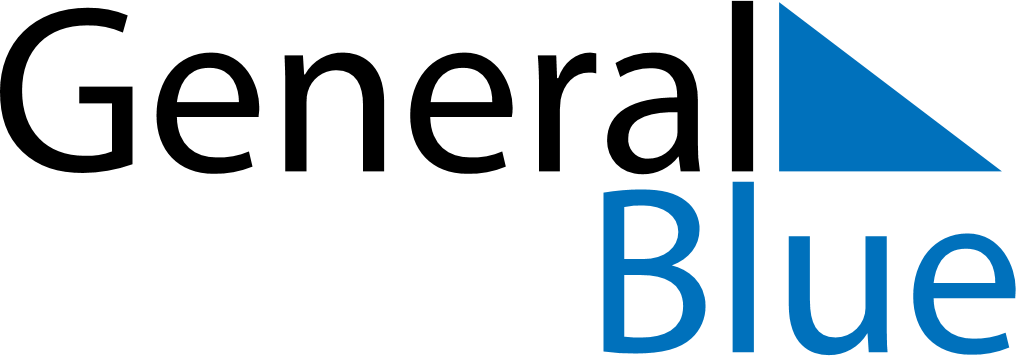 Meal PlannerJuly 19, 2027 - July 25, 2027Meal PlannerJuly 19, 2027 - July 25, 2027Meal PlannerJuly 19, 2027 - July 25, 2027Meal PlannerJuly 19, 2027 - July 25, 2027Meal PlannerJuly 19, 2027 - July 25, 2027Meal PlannerJuly 19, 2027 - July 25, 2027Meal PlannerJuly 19, 2027 - July 25, 2027Meal PlannerJuly 19, 2027 - July 25, 2027MondayJul 19TuesdayJul 20WednesdayJul 21ThursdayJul 22FridayJul 23SaturdayJul 24SundayJul 25BreakfastLunchDinner